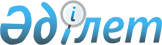 О внесении изменений и дополнений в решение Бокейординского районного маслихата от 15 декабря 2011 года № 34-2 "О бюджете Бокейординского района на 2012-2014 годы"
					
			Утративший силу
			
			
		
					Решение Бокейординского районного маслихата Западно-Казахстанской области от 12 апреля 2012 года № 2-2. Зарегистрировано Департаментом юстиции Западно-Казахстанской области 28 апреля 2012 года № 7-4-129. Утратило силу решением Бокейординского районного маслихата Западно-Казахстанской области от 12 июля 2013 года № 11-4      Сноска. Утратило силу решением Бокейординского районного маслихата Западно-Казахстанской области от 12.07.2013 № 11-4      В соответствии с Бюджетным кодексом Республики Казахстан от 4 декабря 2008 года, Законом Республики Казахстан от 23 января 2001 года "О местном государственном управлении и самоуправлении в Республике Казахстан", решением Западно-Казахстанского областного маслихата от 4 апреля 2012 года № 2–3 "О внесении изменений и дополнений в решение Западно-Казахстанского областного маслихата от 6 декабря 2011 года № 36-1 "Об областном бюджете на 2012-2014 годы" Бокейординский районный маслихат РЕШИЛ:



      1. Внести в решение Бокейординского районного маслихата от 15 декабря 2011 года № 34-2 "О бюджете на 2012-2014 годы Бокейординского района" (зарегистрировано в Реестре государственной регистрации нормативно-правовых актов за № 7-4-124, опубликованное 13 февраля 2012 года в газете "Орда жұлдызы" № 6) следующие изменения и дополнения:



      1) в пункте 1:

      в подпункте 1) цифры "1 860 140" заменить цифрами "2 150 708";

      цифры "193 849" заменить цифрами "190 331";

      цифры "1 933" заменить цифрами "5 451";

      цифры "1 663 137" заменить цифрами "1 953 705";

      в подпункте 2) цифры "1 858 004" заменить цифрами "2 173 380";

      в подпункте 3):

      в строке "чистое бюджетное кредитование" цифры "41 259" заменить цифрами "67 600";

      в строке "бюджетные кредиты" цифры "41 259" заменить цифрами "67 600";

      в подпункте 4):

      в строке "сальдо по операциям с финансовыми активами" цифру "0" заменить цифрами "89 274";

      в строке "приобретение финансовых активов" цифру "0" заменить цифрами "89 274";

      в подпункте 5) цифры "-39 123" заменить цифрами "-179 546";

      в подпункте 6):

      в строке "финансирование дефицита (использование профицита) бюджета" цифры "39 123" заменить цифрами "179 546";

      в строке "поступление займов" цифры "41 259" заменить цифрами "46 113";

      в строке "используемые остатки бюджетных средств" цифру "0" заменить цифрами "135 569";



      2) в пункте 3:

      в подпункте 1) цифры "272 809" заменить цифрами "568 231";

      в двенадцатом абзаце цифры "78 150" заменить цифрами "108 851";

      в пятнадцатом абзаце цифры "6 687" заменить цифрами "7 060";

      в шестнадцатом абзаце цифры "41 259" заменить цифрами "46 113";

      дополнить семнадцатым, восемнадцатым, девятнадцатым, двадцатым, двадцать первым, двадцать вторым абзацами следующего содержания:

      "капитальный ремонт средней общеобразовательной школы имени Кусаинова в селе Муратсай Бокейординского района – 99 104 тыс. тенге;

      на реализацию мер по содействию экономическому развитию регионов в рамках программы "Развития регионов" - 2 160 тыс. тенге;

      строительство водопровода в селе Жиеккум Бокейординского района Западно-Казахстанской области – 80 000 тыс. тенге;

      на развитие коммунального хозяйства (строительство гостиницы в селе Орда на 15 мест) – 76 040 тыс. тенге;

      разработка проектно-сметной документации "Реконструкция водопровода в селе Бисен Бокейординского района" - 1 410 тыс. тенге;

      на обеспечение санаторно-курортного лечения ветеранов – 780 тыс. тенге.";



      3) приложение 1 к указанному решению изложить в новой редакции согласно приложения к настоящему решению.



      2. Настоящее решение вводится в действие с 1 января 2012 года.      Председатель сессии              Н. Тажмуратов

      Секретарь маслихата              Е. Танатов      

 Приложение

к сессии № 2-2 от 12 апреля 2012 года

Бокейординского районного маслихатаПриложение 1

к сессии № 34-2 от 15 декабря 2011 года

Бокейординского районного маслихата Районный бюджет на 2012 год
					© 2012. РГП на ПХВ «Институт законодательства и правовой информации Республики Казахстан» Министерства юстиции Республики Казахстан
				КатегорияКатегорияКатегорияКатегорияСуммаКлассКлассКлассСуммаПодклассПодклассСуммаНаименованиеСуммаІ. Доходы2150708100Налоговые поступления190331110Подоходный налог79831112Индивидуальный подоходный налог79831130Социальный налог73995131Социальный налог73995140Hалог на собственность33895141Hалог на имущество25150143Земельный налог1245144Hалог на транспортные средства6200145Единый земельный налог1300150Внутренние налоги на товары, работы и услуги2150152Акцизы410153Поступления за использование природных и других ресурсов1000154Сборы за ведение предпринимательской и профессиональной деятельности740180Обязательные платежи, взимаемые за совершение юридически значимых действий и (или) выдачу документов уполномоченными на то государственными органами или должностными лицами460181Государственная пошлина460200Неналоговые поступления5451210Доходы от государственной собственности305215Доходы от аренды имущества, находящегося в государственной собственности305240Штрафы, пеня, санкции, взыскания, налагаемые государственными учреждениями, финансируемыми из государственного бюджета, а также содержащимися и финансируемыми из бюджета (сметы расходов) Национального Банка Республики Казахстан 500260Прочие неналоговые поступления4646261Прочие неналоговые поступления1426300Поступления от продажи основного капитала1221330Продажа земли и нематериальных активов1221331Продажа земли1221400Поступления трансфертов 1953705422Трансферты из областного бюджета1953705Функциональная группаФункциональная группаФункциональная группаФункциональная группаФункциональная группаФункциональная подгруппаФункциональная подгруппаФункциональная подгруппаФункциональная подгруппаАдминистратор бюджетных программАдминистратор бюджетных программАдминистратор бюджетных программПрограммаПрограммаІІ. ЗАТРАТЫ2173380001000000000Государственные услуги общего характера153203001000000Представительные, исполнительные и другие органы, выполняющие общие функции государственного управления136863112000Аппарат маслихата района (города областного значения)10874001Услуги по обеспечению деятельности маслихата района (города областного значения)10874122000Аппарат акима района (города областного значения)36113001Услуги по обеспечению деятельности акима района (города областного значения)34848003Капитальные расходы государственного органа1265123000Аппарат акима района в городе, города районного значения, поселка, аула (села), аульного (сельского) округа89876001Услуги по обеспечению деятельности акима района в городе, города районного значения, поселка, аула (села), аульного (сельского) округа71876022Капитальные расходы государственного органа18000002000000Финансовая деятельность281459000Отдел экономики и финансов района (города областного значения)281003Проведение оценки имущества в целях налогообложения281009000000Прочие государственные услуги общего характера16059459000Отдел экономики и финансов района (города областного значения)16059001Услуги по реализации государственной политики в области формирования и развития экономической политики, государственного планирования, исполнения бюджета и управления коммунальной собственностью района (города областного значения)16059002000000000Оборона3676001000000Военные нужды3676122000Аппарат акима района (города областного значения)3676005Мероприятия в рамках исполнения всеобщей воинской обязанности3676004000000000Образование1328319001000000Дошкольное воспитание и обучение97004464000Отдел образования района (города областного значения)97004009Обеспечение деятельности организаций дошкольного воспитания и обучения96004021Увеличение размера доплаты за квалификационную категорию воспитателям дошкольных организаций образования за счет трансфертов из республиканского бюджета1000002000000Начальное, основное среднее и общее среднее образование1129739464000Отдел образования района (города областного значения)1129739003Общеобразовательное обучение1070594006Дополнительное образование для детей43896063Повышение оплаты труда учителям, прошедшим повышение квалификации по учебным программам АОО "Назарбаев интеллектуальные школы" за счет трансфертов из республиканского бюджета773064Увеличение размера доплаты за квалификационную категорию учителям школ за счет трансфертов из республиканского бюджета14476009000000Прочие услуги в области образования101576464000Отдел образования района (города областного значения)28091001Услуги по реализации государственной политики на местном уровне в области образования 8452005Приобретение и доставка учебников, учебно-методических комплексов для государственных учреждений образования района (города областного значения)14936007Проведение школьных олимпиад, внешкольных мероприятий и конкурсов районного (городского) масштаба343015Ежемесячные выплаты денежных средств опекунам (попечителям) на содержание ребенка-сироты (детей-сирот), и ребенка (детей), оставшегося без попечения родителей за счет трансфертов из республиканского бюджета3560020Обеспечение оборудованием, программным обеспечением детей-инвалидов, обучающихся на дому за счет трансфертов из республиканского бюджета800466000Отдел архитектуры, градостроительства и строительства района (города областного значения)73485037Строительство и реконструкция объектов образования73485005000000000Здравоохранение270009000000Прочие услуги в области здравоохранения270123000Аппарат акима района в городе, города районного значения, поселка, аула (села), аульного (сельского) округа270002Организация в экстренных случаях доставки тяжелобольных людей до ближайшей организации здравоохранения, оказывающей врачебную помощь270006000000000Социальная помощь и социальное обеспечение191996002000000Социальная помощь176509451000Отдел занятости и социальных программ района (города областного значения)176509002Программа занятости55005005Государственная адресная социальная помощь21909006Жилищная помощь5789007Социальная помощь отдельным категориям нуждающихся граждан по решениям местных представительных органов20493010Материальное обеспечение детей-инвалидов, воспитывающихся и обучающихся на дому1144014Оказание социальной помощи нуждающимся гражданам на дому14374016Государственные пособия на детей до 18 лет46391017Обеспечение нуждающихся инвалидов обязательными гигиеническими средствами и предоставление услуг специалистами жестового языка, индивидуальными помощниками в соответствии с индивидуальной программой реабилитации инвалида2329023Обеспечение деятельности центров занятости населения9075009000000Прочие услуги в области социальной помощи и социального обеспечения15487451000Отдел занятости и социальных программ района (города областного значения)15487001Услуги по реализации государственной политики на местном уровне в области обеспечения занятости и реализации социальных программ для населения13949011Оплата услуг по зачислению, выплате и доставке пособий и других социальных выплат1538007000000000Жилищно-коммунальное хозяйство240554001000000Жилищное хозяйство40805458000Отдел жилищно-коммунального хозяйства, пассажирского транспорта и автомобильных дорог района (города областного значения)4805004Обеспечение жильем отдельных категорий граждан4805466000Отдел архитектуры, градостроительства и строительства района (города областного значения)36000003Проектирование, строительство и (или) приобретение жилья государственного коммунального жилищного фонда26000004Проектирование, развитие, обустройство и (или) приобретение инженерно-коммуникационной инфраструктуры10000002000000Коммунальное хозяйство190261466000Отдел архитектуры, градостроительства и строительства района (города областного значения)190261006Развития системы водоснабжения и водоотведения190261003000000Благоустройство населенных пунктов9488123000Аппарат акима района в городе, города районного значения, поселка, аула (села), аульного (сельского) округа9488008Освещение улиц населенных пунктов6251009Обеспечение санитарии населенных пунктов2044011Благоустройство и озеленение населенных пунктов1193008000000000Культура, спорт, туризм и информационное пространство165824001000000Деятельность в области культуры73039457000Отдел культуры, развития языков, физической культуры и спорта района (города областного значения)73039003Поддержка культурно-досуговой работы73039002000000Спорт2486457000Отдел культуры, развития языков, физической культуры и спорта района (города областного значения)2486009Проведение спортивных соревнований на районном (города областного значения) уровне1355010Подготовка и участие членов сборных команд района (города областного значения) по различным видам спорта на областных спортивных соревнованиях1131003000000Информационное пространство53577456000Отдел внутренней политики района (города областного значения)7882002Услуги по проведению государственной информационной политики через газеты и журналы 7882457000Отдел культуры, развития языков, физической культуры и спорта района (города областного значения)45695006Функционирование районных (городских) библиотек45695009000000Прочие услуги по организации культуры, спорта, туризма и информационного пространства36722456000Отдел внутренней политики района (города областного значения)10184001Услуги по реализации государственной политики на местном уровне в области информации, укрепления государственности и формирования социального оптимизма граждан6958003Реализация региональных программ в сфере молодежной политики3226457000Отдел культуры, развития языков, физической культуры и спорта района (города областного значения)26538001Услуги по реализации государственной политики на местном уровне в области культуры, развития языков, физической культуры и спорта 7182014Капитальные расходы государственного органа19356010000000000Сельское, водное, лесное, рыбное хозяйство, особо охраняемые природные территории, охрана окружающей среды и животного мира, земельные отношения41615001000000Сельское хозяйство7060459000Отдел экономики и финансов района (города областного значения)7060099Реализация мер социальной поддержки специалистов социальной сферы сельских населенных пунктов за счет целевого трансферта из республиканского бюджета7060006000000Земельные отношения7488463000Отдел земельных отношений района (города областного значения)7488001Услуги по реализации государственной политики в области регулирования земельных отношений на территории района (города областного значения)7488009000000Прочие услуги в области сельского, водного, лесного, рыбного хозяйства, охраны окружающей среды и земельных отношений27067475000Отдел предпринимательства, сельского хозяйства и ветеринарии района (города областного значения)27067013Проведение противоэпизоотических мероприятий27067011000000000Промышленность, архитектурная, градостроительная и строительная деятельность6903002000000Архитектурная, градостроительная и строительная деятельность6903466000Отдел архитектуры, градостроительства и строительства района (города областного значения)6903001Услуги по реализации государственной политики в области строительства, улучшения архитектурного облика городов, районов и населенных пунктов области и обеспечению рационального и эффективного градостроительного освоения территории района (города областного значения)6903012000000000Транспорт и коммуникации7307001000000Автомобильный транспорт7307123000Аппарат акима района в городе, города районного значения, поселка, аула (села), аульного (сельского) округа2307013Обеспечение функционирования автомобильных дорог в городах районного значения, поселках, аулах (селах), аульных (сельских) округах2307458000Отдел жилищно-коммунального хозяйства, пассажирского транспорта и автомобильных дорог района (города областного значения)5000023Обеспечение функционирования автомобильных дорог5000013000000000Прочие24529009000000Прочие24529123000Аппарат акима района в городе, города районного значения, поселка, аула (села), аульного (сельского) округа2160040Реализация мероприятий для решения вопросов обустройства

аульных (сельских) округов в реализацию мер по содействию

экономическому развитию регионов в рамках Программы "Развитие регионов" за счет целевых трансфертов из

республиканского бюджета2160458000Отдел жилищно-коммунального хозяйства, пассажирского транспорта и автомобильных дорог района (города областного значения)7696001Услуги по реализации государственной политики на местном уровне в области жилищно-коммунального хозяйства, пассажирского транспорта и автомобильных дорог 7696459000Отдел экономики и финансов района (города областного значения)3940012Резерв местного исполнительного органа района (города областного значения) 3940475000Отдел предпринимательства, сельского хозяйства и ветеринарии района (города областного значения)10733001Услуги по реализации государственной политики на местном уровне в области развития предпринимательства, промышленности, сельского хозяйства и ветеринарии10733014000000000Обслуживание долга5001000000Обслуживание долга5459000Отдел экономики и финансов района (города областного значения)5021Обслуживание долга местных исполнительных органов по выплате вознаграждений и иных платежей по займам из областного бюджета5015000000000Трансферты9179001000000Трансферты9179459000Отдел экономики и финансов района (города областного значения)9179006Возврат неиспользованных (недоиспользованных) целевых

трансфертов7125024Целевые текущие трансферты в вышестоящие бюджеты в связи с передачей функций государственных органов из нижестоящего уровня государственного управления в вышестоящий2054III. Чистое бюджетное кредитование67600Бюджетные кредиты67600010000000000Сельское, водное, лесное, рыбное хозяйство, особо охраняемые природные территории, охрана окружающей среды и животного мира, земельные отношения67600001000000Сельское хозяйство67600459000Отдел экономики и финансов района (города областного значения)67600018Бюджетные кредиты для реализации мер социальной поддержки специалистов социальной сферы сельских населенных пунктов67600Погашение бюджетных кредитовIV. Сальдо по операциям с финансовыми активами89274Приобретение финансовых активов89274013000000000Прочие89274009000000Прочие89274459000Отдел экономики и финансов района (города областного значения)89274014Формирование или увеличение уставного капитала юридических лиц89274Поступления с продаж финансовых активовКатегорияКатегорияКатегорияКатегорияКатегорияКлассКлассКлассКлассПодклассПодклассПодклассСпецификаСпецификаНаименованиеV. Дефицит бюджета (профицит)-179546VI. Финансирование дефицита бюджета (использование профицита) 179546Поступление займов461137000Поступление займов46113100Внутренние государственные займы4611320Договоры займа46113Погашение займов2136016000000000Погашение займов2136001000000Погашение займов2136459000Отдел экономики и финансов района (города областного значения)2136005Погашение долга местного исполнительного органа перед вышестоящим бюджетом2136Использование остатков бюджетных средств135569